Муниципальное бюджетное общеобразовательное учреждение «Кириковская средняя школа».Рабочая программа по внеурочной деятельности«Уроки нравственности» для обучающихся 2 класса муниципального бюджетного общеобразовательного учреждения «Кириковская средняя школа»Направление: внеурочная деятельность по развитию личности, ее способностей, удовлетворению образовательных потребностей и интересов, самореализации обучающихся. Составил: учитель начальных классов I квалификационной категории  Романова Екатерина Николаевна2023-2024 учебный год.                                          Пояснительная записка    Рабочая программа к курсу «Уроки нравственности» составлена в соответствии с требованиями Федерального государственного образовательного стандарта начального общего образования, на основе авторской программы Э.Козлова, В. Петровой, И. Хомяковой «Азбука нравственности» М.: Просвещение, 2016г., с использованием методического пособия Л.В. Мищенкова «Уроки нравственности, или что такое хорошо и что такое плохо». – Москва: РОСТ книга, 2016 г.   Программа введена в часть учебного плана по внеурочной деятельности, формируемой образовательным учреждением в рамках по духовно-нравственному направлению.   Актуальность программы определена тем, что одной из важнейших задач образования, является освоение детьми духовных ценностей, накопленных человечеством.   Рабочая программа курса воспитания нравственных качеств «Что такое хорошо и что такое плохо» для 2 класса начальной школы разработана в соответствии с нормативными документами:Федеральным законом от 29.12.2012 №273-ФЗ «Об образовании в Российской Федерации»  Федеральным законом от 31.07.2020 № 304-ФЗ «О внесении изменений в Федеральный закон “Об образовании в Российской Федерации” по вопросам воспитания обучающихся, во исполнение поручений Президента РФ Пр-328 п. 1 от 23.02.2018 года, Пр-2182 от 20.12.2020 года» Федеральным государственным образовательным стандартом начального общего образования, утвержденным приказом Минпросвещения России от 31.05.2021 № 287 (далее – ФГОС ООО), Федеральной образовательной программой начального общего образования, утвержденной приказом Минпросвещения России от 18.05.2023 №370 (далее – ФОП НОО), Положением об организации внеурочной деятельности в «Кириковской средней школе»Цели и задачи изучения курса внеурочной деятельности    Цель курса: воспитание духовно-нравственной личности ребёнка через систему ценностно-ориентированных занятий.  Задачи курса:-   Сформировать систему нравственных ценностей;- Способствовать формированию основ культуры общения и построения межличностных отношений на основе толерантности;-  Формировать экологически воспитанную личность;- Воспитывать ответственное отношение к своему здоровью, стремление к здоровому образу жизни;- Формировать интерес к чтению художественной литературы;- Развивать познавательную активность;- Развивать творческие способности.Место курса в учебном планеКоличество часов: в неделю - 1 час; в год – 34 часа.   Планируемые результаты:Требования к личностным, метапредметным и предметным результатам освоения курса «Уроки нравственности»В результате  изучения данного курса во втором классе обучающиеся получат возможность формирования  личностных результатов - Уважать себя, верить в свои силы и творческие возможности, признавая это право за другими.- Соблюдать этикет за столом, вести себя достойно в общественных местах.- Быть доброжелательными.- Быть опрятными, соблюдать порядок на своем рабочем месте, содержать в чистоте свои книги и тетради.Метапредметные результаты:- Придерживаться режима дня, уметь организовать свой труд дома.- Не забывать дома школьные принадлежности, книги, тетради, необходимые для уроков по расписанию.- Придерживаться «золотого правила» в общении с другими.Познавательные универсальные действия:Обучающийся научиться:- Отличие понятий «этика» и «этикет» - Правила вежливости и красивых манер.Коммуникативные универсальные действия:Обучающийся научиться:- принимать участие в работе парами и группами;- использовать в общении правила вежливости.Календарно-тематическое планирование курсаСОГЛАСОВАНО:заместитель директора по учебно-воспитательной работе Сластихина Н.П._______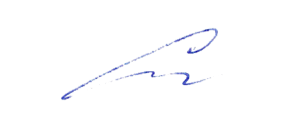 «31» августа 2023г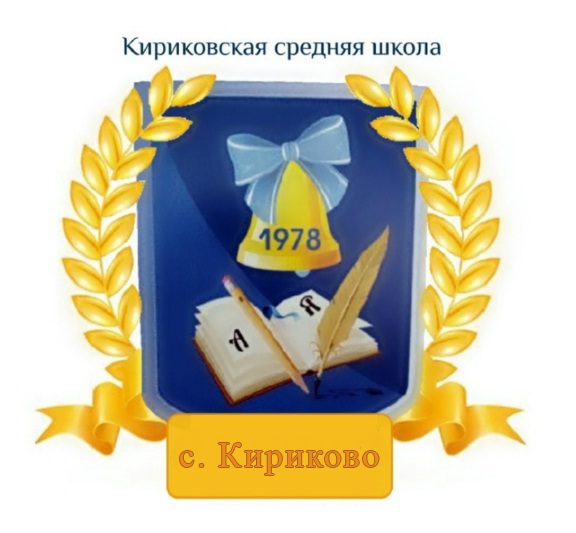 УТВЕРЖДАЮ:Директор муниципального бюджетного общеобразовательного учреждения «Кириковская средняя школа»_________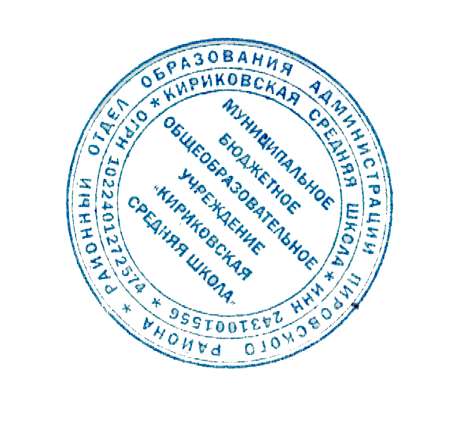 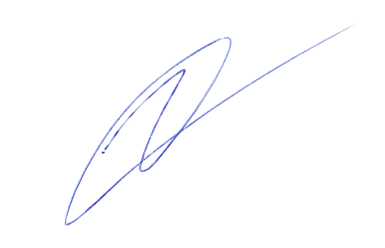 Ивченко О.В.«31» августа 2023 года№ занятияТема занятияДата проведения1Повторение1. Повторение изученного в 1 классе.7.09.20232-5Поведение в школе.2-3. Правила школьной дисциплины.4-5. Как заботиться о школе?14.09.202321.09.202328.09.202305.10.20236-10Как быть аккуратным6-7. Правила гигиены.8-9. Опрятность и аккуратность в одежде.10. Как быть бережливым?12.10.202319.10.202326.10.20239.11.202316.11.202311-14Правила вежливости.11-12. Уважай своё время и время других.13. как быть предупредительным?14. Когда нужно говорить «извините»?23.11.202330.11.20237.12.202314.12.202315-18Как быть трудолюбивым15-16. Культура и дисциплина труда.17-18. Учусь правилу: «Всё делаю сам»21.12.202328.12.202311.01.202418.01.202319-22Моральные представления.19-20. Честность и правдивость.21-22. Доброжелательность – что это значит?25.01.20241.02.20248.02.202415.02.202423-27Общение с окружающими.23-24. Как оценить поступки других.25-26. Ты и твои друзья.27. Всегда держи своё слово.22.02.202429.02.20247.03.202414.03.202421.03.202428-31Школьный этикет.28-29. Просьба и извещение о новостях.30. Правила поведения в театре и кино.31. Обращение к другу.4.04.202411.04.202418.04.202425.04.202432-34Культура поведения.32. Правила поведения на природе.33. Отношение к окружающей среде.34. Прозвища давать нельзя.2.05.202416.05.202423.05.2024